       Saltire 2021-2022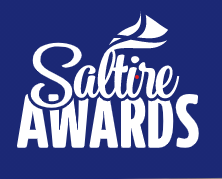 RegistrationGo to: https://saltireawards.scotClick on: My Saltire (right hand side in the white box) and complete the formAdd your personal detailsSelect Aboyne Academy from the drop-down list Press			Click on BLUE box  Click on BLUE box                     My Volunteering DetailsType in the name of the Organisation you are volunteering with   (e.g. Aboyne Brownies, Riding for the Disabled)If your volunteering opportunity does not have a clear organisation then type in :  Aboyne AcademyLocation :				Aberdeenshire			My volunteering role:			Awards for AllDate started:				Whenever you started volunteeringMiss out the drop down box  (Unless this applies to your volunteering position)Volunteer ManagerVolunteer Manager		Karen InksterJob Title			Pupil Support WorkerEmail Address:			karen.inkster@aberdeenshire.gov.ukTelephone Number:		013392 67750 Click onIT JUST TAKES A FEW MINUTES BUT IT IS REALLY IMPORTANT!!It is easy to log your hours. Just select the organisation and add in total hours. You can add your hours each week or at the end of the volunteering experience.Once you have logged all your hours click on the GREEN certificate request boxCertificates range from 10, 20, 50, 100, 200+ If you have arranged your own volunteering in the community:Please get a logbook from Mr MacIntyreMake sure that you log the number of hours that you have completedYou must get somebody from the organisation to sign your timesheet to confirm your hours.Once you have finished volunteering with your organisation, please bring your completed logbook to the PSW room to be verified by Mrs InksterYou will receive your certificate in the mailAny problems please feel free to speak to Mr MacIntyre or Karen Inkster or email: malcolm.macintyre@aberdeenshire.gov.ukkaren.inkster@aberdeenshire.gov.ukSubmitMy volunteering – log hoursAdd an organisationSelect Sustainable Development GoalsNextClaim award with code